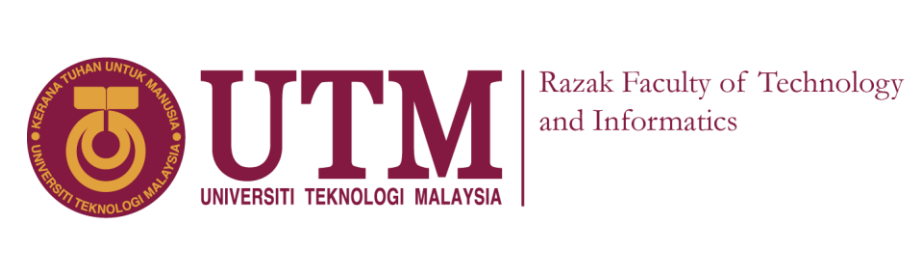 Project/Dissertation Correction ChecklistName: Matric No: Master Project : 1 / 2  (MANB/ MANQ/ MANA/ MANN/ MANP)Title: Revised Title (if any):Verified by the examiners/supervisor___________________(			)No.Correction RequiredAmendments MadeOld PageNew Page1